RESUMEAddress:H.NO. A-62 Shiv Ram Park, Nangloi  New Delhi 110041(M) 8285445444, 7982142878E-mail-:sharma.manish2292@gmail.comMANISH SHARMACareer ObjectiveTo be associated with a progressive organization that gives scope to utilize my practical knowledge and skills in accordance with latest trends and be part of the team that dynamically works towards growth of the organization and gain satisfaction thereof.Performance Skill DimensionsResult oriented person with a strong analytical, Hardworking, interpersonal, and verbal communication skills. Dedicated, energetic, self-motivated individual and positive attitude that enables me to handle responsibilities, team work, high-pressure work Situation and to achieve the target assigned.TOTAL EXPERIENCE	:     7 Years in Time share Group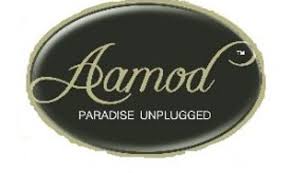 Worked with Aamod Resort Delhi A unit of holiday group since April 2017 To October 2017
DESIGNATION – Senior Holiday ConsultantJob ResponsibilitiesHandling new customer selling holiday membership Making MIS Reports by the end of every MonthHandling incoming and outgoing Call & E-MailsMaintaining Daily Business Report to inform the Management through SMS and Email.Co-ordinate between client & company for all problems & issues.Clear all booking and refunds issues.Following proper enquiries from customers.Day to day follow-ups.Reconciliation of Payments.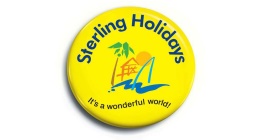 Previous – Sterling Holidays and Resorts India Pvt. Ltd. May 2016ToMar 2017
DESIGNATION – Sr. Tele Marketing Executive 


Job ResponsibilitiesMaking MIS Reports by the end of every MonthHandling incoming and outgoing Call & E-MailsHandling Customer Queries Co-ordinate between client & company for all problems & issues.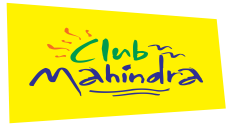 Previous – Mahindra Holidays and Resort India Pvt. Ltd.November 2010 to April 2016Designation – Tele Marketing Executive 

Job responsibilitiesHandling incoming and outgoing Call & E-MailsHandling Customer Queries & Enquiries.Academic Qualification Graduation from Delhi University(B.A.)12th from CBSC Board.10th from CBSC Board.Technical QualificationEnglish Speaking Course from Inlingua.HobbiesInternet BrowsingPlaying Cricket.Personal ProfileFather’s Name		:	Late Mr. Deepak SharmaDate of Birth			:	27.Jan.1992Gender			:	MaleMarital Status		:	UnmarriedLanguages Known		:	English,HindiNationality			:	Indian	Salary				:	As Per the industry requirement 		
Date:
Place:  Delhi                                     				(Manish Sharma)